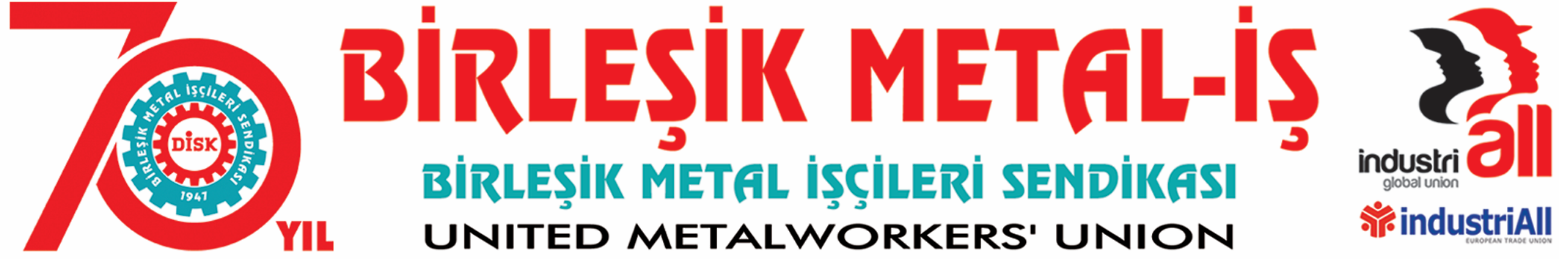 BASIN BÜLTENİ
12.05.2017SOMA’YI UNUTMAYACAK, UNUTTURMAYACAĞIZ! 
301 madencinin yaşamını yitirdiği Soma katliamının üzerinden üç yıl geçti. Acımız hala derin, öfkemiz hala büyük.Aradan geçen bunca zamana rağmen ne suçlular cezalandırıldı, ne iş cinayetleri sona erdi.Ne yazık ki Soma davası hala devam ediyor. Şirket hiçbir şey olmamış gibi faaliyetini sürdürüyor. İşten çıkarılan işçilerin alacakları duruyor. Ölen madencilerin aileleri ise bir umutla suçluların adalet karşısında gerekli cezayı almasını bekliyor.Soma katliamı iş cinayetlerinin ne başlangıcı ne de sonu. Maden ocaklarında, inşaat iskelelerinde, kamyon kasalarında her yıl yüzlerce işçi kardeşimiz can vermeye devam ediyor.Sermayenin dizginlenemez kar güdüsü bir cinayet makinasına dönüşmüş durumda. Siyasi iktidar, bu insanlık suçuna dur demekten uzak. İş cinayetlerini bir kader, bir fıtrat olarak niteleyen devlet büyüklerinin varlığı, patronların sorumsuzluğunu cesaretlendiriyor. Nasıl olsa tuz kokmuş, suçu işleyenin yanına işlediği suç kar kalıyor. Biz unutmayacağız, unutturmayacağız.Soma katliamının üçüncü yıldönümünde 301 madenci kardeşimizi saygıyla anıyoruz. Ellerimiz, işçi ölümlerinin sorumlularının iki yakasından hiç düşmeyecek.BİRLEŞİK METAL-İŞ SENDİKASI
Genel Yönetim Kurulu